Firma de quien realiza la inscripción: _______________________________________________Firma de quien realiza la inscripción: _______________________________________________INSTITUTO CHAMPAGNATComunidad de Hermanos Maristas de la EnseñanzaSan Juan de PastoINSTITUTO CHAMPAGNATComunidad de Hermanos Maristas de la EnseñanzaSan Juan de PastoINSTITUTO CHAMPAGNATComunidad de Hermanos Maristas de la EnseñanzaSan Juan de PastoINSTITUTO CHAMPAGNATComunidad de Hermanos Maristas de la EnseñanzaSan Juan de PastoINSTITUTO CHAMPAGNATComunidad de Hermanos Maristas de la EnseñanzaSan Juan de PastoINSTITUTO CHAMPAGNATComunidad de Hermanos Maristas de la EnseñanzaSan Juan de PastoINSTITUTO CHAMPAGNATComunidad de Hermanos Maristas de la EnseñanzaSan Juan de PastoINSTITUTO CHAMPAGNATComunidad de Hermanos Maristas de la EnseñanzaSan Juan de PastoINSTITUTO CHAMPAGNATComunidad de Hermanos Maristas de la EnseñanzaSan Juan de PastoINSTITUTO CHAMPAGNATComunidad de Hermanos Maristas de la EnseñanzaSan Juan de PastoINSTITUTO CHAMPAGNATComunidad de Hermanos Maristas de la EnseñanzaSan Juan de PastoINSTITUTO CHAMPAGNATComunidad de Hermanos Maristas de la EnseñanzaSan Juan de Pasto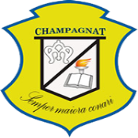 FORMULARIO DE ADMISIÓN FORMULARIO DE ADMISIÓN FORMULARIO DE ADMISIÓN FORMULARIO DE ADMISIÓN FORMULARIO DE ADMISIÓN FORMULARIO DE ADMISIÓN FORMULARIO DE ADMISIÓN FORMULARIO DE ADMISIÓN FORMULARIO DE ADMISIÓN FORMULARIO DE ADMISIÓN FORMULARIO DE ADMISIÓN FORMULARIO DE ADMISIÓN DATOS GENERALES DEL ESTUDIANTEDATOS GENERALES DEL ESTUDIANTEDATOS GENERALES DEL ESTUDIANTEDATOS GENERALES DEL ESTUDIANTENº  IdentificaciónNº  IdentificaciónNº  IdentificaciónNº  IdentificaciónTipo identificación / Expedida enTipo identificación / Expedida enTipo identificación / Expedida enTipo identificación / Expedida enTipo identificación / Expedida enTipo identificación / Expedida enGrado al que vieneGrado al que vieneDATOS GENERALES DEL ESTUDIANTEDATOS GENERALES DEL ESTUDIANTEDATOS GENERALES DEL ESTUDIANTEDATOS GENERALES DEL ESTUDIANTE1º Apellido1º Apellido1º Apellido1º Apellido1º Apellido2º Apellido2º Apellido2º ApellidoNombresNombresNombresNombresNombresNombresNombresGeneroFecha de NacimientoFecha de NacimientoFecha de NacimientoFecha de NacimientoFecha de NacimientoPaísPaísPaísDepartamentoDepartamentoDepartamentoDepartamentoCiudadCiudadCiudadCiudadDirección /  BarrioDirección /  BarrioDirección /  BarrioDirección /  BarrioDirección /  BarrioDirección /  BarrioDirección /  BarrioTeléfonosTeléfonosTeléfonosTeléfonosCorreo ElectrónicoCorreo ElectrónicoCorreo ElectrónicoCorreo ElectrónicoCorreo ElectrónicoEstablecimiento educativo de procedencia:Establecimiento educativo de procedencia:Establecimiento educativo de procedencia:Establecimiento educativo de procedencia:Establecimiento educativo de procedencia:Establecimiento educativo de procedencia:Establecimiento educativo de procedencia:Establecimiento educativo de procedencia:Establecimiento educativo de procedencia:Establecimiento educativo de procedencia:Establecimiento educativo de procedencia:Establecimiento educativo de procedencia:Establecimiento educativo de procedencia:Establecimiento educativo de procedencia:Establecimiento educativo de procedencia:Establecimiento educativo de procedencia:DATOS GENERALES PADRE                                                             Exalumno Marista Si __ No __DATOS GENERALES PADRE                                                             Exalumno Marista Si __ No __DATOS GENERALES PADRE                                                             Exalumno Marista Si __ No __DATOS GENERALES PADRE                                                             Exalumno Marista Si __ No __DATOS GENERALES PADRE                                                             Exalumno Marista Si __ No __DATOS GENERALES PADRE                                                             Exalumno Marista Si __ No __DATOS GENERALES PADRE                                                             Exalumno Marista Si __ No __DATOS GENERALES PADRE                                                             Exalumno Marista Si __ No __DATOS GENERALES PADRE                                                             Exalumno Marista Si __ No __DATOS GENERALES PADRE                                                             Exalumno Marista Si __ No __DATOS GENERALES PADRE                                                             Exalumno Marista Si __ No __DATOS GENERALES PADRE                                                             Exalumno Marista Si __ No __DATOS GENERALES PADRE                                                             Exalumno Marista Si __ No __DATOS GENERALES PADRE                                                             Exalumno Marista Si __ No __DATOS GENERALES PADRE                                                             Exalumno Marista Si __ No __DATOS GENERALES PADRE                                                             Exalumno Marista Si __ No __1º Apellido1º Apellido1º Apellido1º Apellido1º Apellido2º Apellido2º Apellido2º Apellido2º ApellidoNombresNombresNombresNombresNombresNombresNombresEmpresa donde TrabajaEmpresa donde TrabajaEmpresa donde TrabajaEmpresa donde TrabajaEmpresa donde TrabajaTeléfono / CelularTeléfono / CelularTeléfono / CelularTeléfono / CelularProfesiónProfesiónProfesiónCargoCargoCargoCargoDATOS GENERALES   MADRE                                                                 Exalumno Marista Si __ No __DATOS GENERALES   MADRE                                                                 Exalumno Marista Si __ No __DATOS GENERALES   MADRE                                                                 Exalumno Marista Si __ No __DATOS GENERALES   MADRE                                                                 Exalumno Marista Si __ No __DATOS GENERALES   MADRE                                                                 Exalumno Marista Si __ No __DATOS GENERALES   MADRE                                                                 Exalumno Marista Si __ No __DATOS GENERALES   MADRE                                                                 Exalumno Marista Si __ No __DATOS GENERALES   MADRE                                                                 Exalumno Marista Si __ No __DATOS GENERALES   MADRE                                                                 Exalumno Marista Si __ No __DATOS GENERALES   MADRE                                                                 Exalumno Marista Si __ No __DATOS GENERALES   MADRE                                                                 Exalumno Marista Si __ No __DATOS GENERALES   MADRE                                                                 Exalumno Marista Si __ No __DATOS GENERALES   MADRE                                                                 Exalumno Marista Si __ No __DATOS GENERALES   MADRE                                                                 Exalumno Marista Si __ No __DATOS GENERALES   MADRE                                                                 Exalumno Marista Si __ No __DATOS GENERALES   MADRE                                                                 Exalumno Marista Si __ No __1º Apellido1º Apellido1º Apellido1º Apellido1º Apellido2º Apellido2º Apellido2º Apellido2º ApellidoNombresNombresNombresNombresNombresNombresNombresEmpresa donde TrabajaEmpresa donde TrabajaEmpresa donde TrabajaEmpresa donde TrabajaEmpresa donde TrabajaTeléfono / CelularTeléfono / CelularTeléfono / CelularTeléfono / CelularProfesiónProfesiónProfesiónCargoCargoCargoCargoRESPONSABLE DE PAGOS: Parentesco con el estudiante: ______________________RESPONSABLE DE PAGOS: Parentesco con el estudiante: ______________________RESPONSABLE DE PAGOS: Parentesco con el estudiante: ______________________RESPONSABLE DE PAGOS: Parentesco con el estudiante: ______________________RESPONSABLE DE PAGOS: Parentesco con el estudiante: ______________________RESPONSABLE DE PAGOS: Parentesco con el estudiante: ______________________RESPONSABLE DE PAGOS: Parentesco con el estudiante: ______________________RESPONSABLE DE PAGOS: Parentesco con el estudiante: ______________________RESPONSABLE DE PAGOS: Parentesco con el estudiante: ______________________RESPONSABLE DE PAGOS: Parentesco con el estudiante: ______________________RESPONSABLE DE PAGOS: Parentesco con el estudiante: ______________________RESPONSABLE DE PAGOS: Parentesco con el estudiante: ______________________RESPONSABLE DE PAGOS: Parentesco con el estudiante: ______________________RESPONSABLE DE PAGOS: Parentesco con el estudiante: ______________________RESPONSABLE DE PAGOS: Parentesco con el estudiante: ______________________RESPONSABLE DE PAGOS: Parentesco con el estudiante: ______________________1º Apellido1º Apellido1º Apellido2º Apellido2º Apellido2º ApellidoNombresNombresNombresNombresNombresNombresNombresNombresNombresNombresCédula de CiudadaníaCédula de CiudadaníaDirección ResidenciaDirección ResidenciaDirección ResidenciaDirección ResidenciaEmpresa donde TrabajaEmpresa donde TrabajaEmpresa donde TrabajaEmpresa donde TrabajaCargoCargoTeléfono / CelularTeléfono / CelularTeléfono / CelularTeléfono / CelularCorreo ElectrónicoCorreo ElectrónicoINSTITUTO CHAMPAGNATComunidad de Hermanos Maristas de la EnseñanzaSan Juan de PastoINSTITUTO CHAMPAGNATComunidad de Hermanos Maristas de la EnseñanzaSan Juan de PastoINSTITUTO CHAMPAGNATComunidad de Hermanos Maristas de la EnseñanzaSan Juan de PastoINSTITUTO CHAMPAGNATComunidad de Hermanos Maristas de la EnseñanzaSan Juan de PastoINSTITUTO CHAMPAGNATComunidad de Hermanos Maristas de la EnseñanzaSan Juan de PastoINSTITUTO CHAMPAGNATComunidad de Hermanos Maristas de la EnseñanzaSan Juan de PastoINSTITUTO CHAMPAGNATComunidad de Hermanos Maristas de la EnseñanzaSan Juan de PastoINSTITUTO CHAMPAGNATComunidad de Hermanos Maristas de la EnseñanzaSan Juan de PastoINSTITUTO CHAMPAGNATComunidad de Hermanos Maristas de la EnseñanzaSan Juan de PastoINSTITUTO CHAMPAGNATComunidad de Hermanos Maristas de la EnseñanzaSan Juan de PastoINSTITUTO CHAMPAGNATComunidad de Hermanos Maristas de la EnseñanzaSan Juan de PastoINSTITUTO CHAMPAGNATComunidad de Hermanos Maristas de la EnseñanzaSan Juan de PastoFORMULARIO DE ADMISIÓN FORMULARIO DE ADMISIÓN FORMULARIO DE ADMISIÓN FORMULARIO DE ADMISIÓN FORMULARIO DE ADMISIÓN FORMULARIO DE ADMISIÓN FORMULARIO DE ADMISIÓN FORMULARIO DE ADMISIÓN FORMULARIO DE ADMISIÓN FORMULARIO DE ADMISIÓN FORMULARIO DE ADMISIÓN FORMULARIO DE ADMISIÓN DATOS GENERALES DEL ESTUDIANTEDATOS GENERALES DEL ESTUDIANTEDATOS GENERALES DEL ESTUDIANTEDATOS GENERALES DEL ESTUDIANTENº  IdentificaciónNº  IdentificaciónNº  IdentificaciónNº  IdentificaciónTipo identificación / Expedida enTipo identificación / Expedida enTipo identificación / Expedida enTipo identificación / Expedida enTipo identificación / Expedida enTipo identificación / Expedida enGrado al que vieneGrado al que vieneDATOS GENERALES DEL ESTUDIANTEDATOS GENERALES DEL ESTUDIANTEDATOS GENERALES DEL ESTUDIANTEDATOS GENERALES DEL ESTUDIANTE1º Apellido1º Apellido1º Apellido1º Apellido1º Apellido2º Apellido2º Apellido2º ApellidoNombresNombresNombresNombresNombresNombresNombresGeneroFecha de NacimientoFecha de NacimientoFecha de NacimientoFecha de NacimientoFecha de NacimientoPaísPaísPaísDepartamentoDepartamentoDepartamentoDepartamentoCiudadCiudadCiudadCiudadDirección /  BarrioDirección /  BarrioDirección /  BarrioDirección /  BarrioDirección /  BarrioDirección /  BarrioDirección /  BarrioTeléfonosTeléfonosTeléfonosTeléfonosCorreo ElectrónicoCorreo ElectrónicoCorreo ElectrónicoCorreo ElectrónicoCorreo ElectrónicoEstablecimiento educativo de procedencia:Establecimiento educativo de procedencia:Establecimiento educativo de procedencia:Establecimiento educativo de procedencia:Establecimiento educativo de procedencia:Establecimiento educativo de procedencia:Establecimiento educativo de procedencia:Establecimiento educativo de procedencia:Establecimiento educativo de procedencia:Establecimiento educativo de procedencia:Establecimiento educativo de procedencia:Establecimiento educativo de procedencia:Establecimiento educativo de procedencia:Establecimiento educativo de procedencia:Establecimiento educativo de procedencia:Establecimiento educativo de procedencia:DATOS GENERALES PADRE                                                             Exalumno Marista Si __ No __DATOS GENERALES PADRE                                                             Exalumno Marista Si __ No __DATOS GENERALES PADRE                                                             Exalumno Marista Si __ No __DATOS GENERALES PADRE                                                             Exalumno Marista Si __ No __DATOS GENERALES PADRE                                                             Exalumno Marista Si __ No __DATOS GENERALES PADRE                                                             Exalumno Marista Si __ No __DATOS GENERALES PADRE                                                             Exalumno Marista Si __ No __DATOS GENERALES PADRE                                                             Exalumno Marista Si __ No __DATOS GENERALES PADRE                                                             Exalumno Marista Si __ No __DATOS GENERALES PADRE                                                             Exalumno Marista Si __ No __DATOS GENERALES PADRE                                                             Exalumno Marista Si __ No __DATOS GENERALES PADRE                                                             Exalumno Marista Si __ No __DATOS GENERALES PADRE                                                             Exalumno Marista Si __ No __DATOS GENERALES PADRE                                                             Exalumno Marista Si __ No __DATOS GENERALES PADRE                                                             Exalumno Marista Si __ No __DATOS GENERALES PADRE                                                             Exalumno Marista Si __ No __1º Apellido1º Apellido1º Apellido1º Apellido1º Apellido2º Apellido2º Apellido2º Apellido2º ApellidoNombresNombresNombresNombresNombresNombresNombresEmpresa donde TrabajaEmpresa donde TrabajaEmpresa donde TrabajaEmpresa donde TrabajaEmpresa donde TrabajaTeléfono / CelularTeléfono / CelularTeléfono / CelularTeléfono / CelularProfesiónProfesiónProfesiónCargoCargoCargoCargoDATOS GENERALES   MADRE                                                          Exalumno Marista Si __ No __DATOS GENERALES   MADRE                                                          Exalumno Marista Si __ No __DATOS GENERALES   MADRE                                                          Exalumno Marista Si __ No __DATOS GENERALES   MADRE                                                          Exalumno Marista Si __ No __DATOS GENERALES   MADRE                                                          Exalumno Marista Si __ No __DATOS GENERALES   MADRE                                                          Exalumno Marista Si __ No __DATOS GENERALES   MADRE                                                          Exalumno Marista Si __ No __DATOS GENERALES   MADRE                                                          Exalumno Marista Si __ No __DATOS GENERALES   MADRE                                                          Exalumno Marista Si __ No __DATOS GENERALES   MADRE                                                          Exalumno Marista Si __ No __DATOS GENERALES   MADRE                                                          Exalumno Marista Si __ No __DATOS GENERALES   MADRE                                                          Exalumno Marista Si __ No __DATOS GENERALES   MADRE                                                          Exalumno Marista Si __ No __DATOS GENERALES   MADRE                                                          Exalumno Marista Si __ No __DATOS GENERALES   MADRE                                                          Exalumno Marista Si __ No __DATOS GENERALES   MADRE                                                          Exalumno Marista Si __ No __1º Apellido1º Apellido1º Apellido1º Apellido1º Apellido2º Apellido2º Apellido2º Apellido2º ApellidoNombresNombresNombresNombresNombresNombresNombresEmpresa donde TrabajaEmpresa donde TrabajaEmpresa donde TrabajaEmpresa donde TrabajaEmpresa donde TrabajaTeléfono / CelularTeléfono / CelularTeléfono / CelularTeléfono / CelularProfesiónProfesiónProfesiónCargoCargoCargoCargoRESPONSABLE DE PAGOS: Parentesco con el estudiante: ______________________RESPONSABLE DE PAGOS: Parentesco con el estudiante: ______________________RESPONSABLE DE PAGOS: Parentesco con el estudiante: ______________________RESPONSABLE DE PAGOS: Parentesco con el estudiante: ______________________RESPONSABLE DE PAGOS: Parentesco con el estudiante: ______________________RESPONSABLE DE PAGOS: Parentesco con el estudiante: ______________________RESPONSABLE DE PAGOS: Parentesco con el estudiante: ______________________RESPONSABLE DE PAGOS: Parentesco con el estudiante: ______________________RESPONSABLE DE PAGOS: Parentesco con el estudiante: ______________________RESPONSABLE DE PAGOS: Parentesco con el estudiante: ______________________RESPONSABLE DE PAGOS: Parentesco con el estudiante: ______________________RESPONSABLE DE PAGOS: Parentesco con el estudiante: ______________________RESPONSABLE DE PAGOS: Parentesco con el estudiante: ______________________RESPONSABLE DE PAGOS: Parentesco con el estudiante: ______________________RESPONSABLE DE PAGOS: Parentesco con el estudiante: ______________________RESPONSABLE DE PAGOS: Parentesco con el estudiante: ______________________1º Apellido1º Apellido1º Apellido2º Apellido2º Apellido2º ApellidoNombresNombresNombresNombresNombresNombresNombresNombresNombresNombresCédula de CiudadaníaCédula de CiudadaníaDirección ResidenciaDirección ResidenciaDirección ResidenciaDirección ResidenciaEmpresa donde TrabajaEmpresa donde TrabajaEmpresa donde TrabajaEmpresa donde TrabajaCargoCargoTeléfono / CelularTeléfono / CelularTeléfono / CelularTeléfono / CelularCorreo ElectrónicoCorreo Electrónico